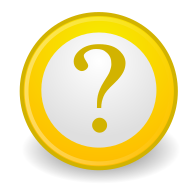 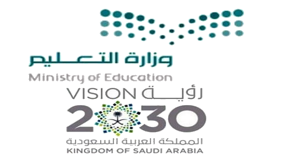 السؤال الأول : اختيار من متعدد :السؤال الثاني: صنفي الأمور التالية في الصلاة: ( النية – الركوع – قول سبحان ربي العظيم مرة واحدة – دعاء الاستفتاح– الجلسة بين السجدتين – دخول الوقت – التشهد الأول – جلسة التورك )السؤال الثالث : مثلي لما يلي بمثال واحد : ١-حماية النبي صلى الله عليه لتوحيد وسد طرقه:………………………………………….٢- مساؤى الأخلاق:…………………………………………………………………..٣- مبطلات الصلاة:…………………………………………………………………..السؤال الرابع : حللي الحديث الشريف حسب المطلوب:عن أبي موسى الأشعري رضي الله عنه قال:قال الرسول صلى الله عليه : ( مثل الجليس الصالح ……………..) السؤال الخامس : أكملي الفراغات : ١- كانت عقوبة قارون……………………………..                                          ٢-التوحيد الذي لأجله أرسل الرسل هو توحيد………….السؤال السادس : زواجي بين النص الشرعي و موضوعه : ١-لا ينفع مع الشرك عمل .                                                   ٢– فضل الله على عباده .٣ – أثر الصحبة.السؤال الأول : اختيار من متعدد :السؤال الثاني: رتبي مراحل نزول المطر كما ورد في سورة النور : ( ثم يؤلف بينه ) – (فترى الودق يخرج من خلاله ) – ( الله يزجي سحابا ) – ( ثم يجعله ركاما )السؤال الثالث : مثلي لما يلي بمثال واحد : ١-الشفعاء يوم القيامة :………………………………………….٢- محارم المرأة في سورة النور :…………………………………………………………………..٣- صور الكسب باليد :…………………………………………………………………..٤-مفسدات الصيام:………………………………………………………………………السؤال الرابع : حللي الحديث الشريف حسب المطلوب:عن حكيم بن حزام رضي الله عنه عن  الرسول صلى الله عليه وسلم قال : ( اليد العليا خير من  اليد السفلى) السؤال الخامس : أكملي الفراغات : ١- لزوم المسجد للعبادة يسمى:……………………..                                          ٢-من مستحبات الصيام تأخير……………………….السؤال السادس : زواجي بين النص الشرعي و موضوعه : ١-تحريم الغش و التدليس  .                                                   ٢– شروط الشفاعة.٣-فتنة الاستدراج.السؤال الأول : اختيار من متعدد :السؤال الثاني: صنفي الأمور في أحكام (الحنث في اليمين): ( والله لن أسافر – والله لن أذهب لزيارة خالي – والله سأخذ مال فلان – والله لن أتصدق على هذا الفقير)السؤال الثالث : مثلي لما يلي بمثال واحد : ١-صور الكهانة و العرافة :………………………………………….٢- يمين شركية  :…………………………………………………٣- فوائد النجوم :………………………………………السؤال الرابع : حللي الحديث الشريف حسب المطلوب:عن أبي مسعود الأنصاري رضي الله عنه قال:جاء رجل إلى النبي صلى الله عليه فقال: ( إني أبدع بي فاحملني )السؤال الخامس : أكملي الفراغات : ١- مما يسن عند نزول المطر…………………………                                          ٢- تكون النصيحة لكتاب الله ………………………….السؤال السادس : زواجي بين النص الشرعي و موضوعه : ١-شروط قبول العبادة.                                                   ٢– جوامع الكلم .٣ – آداب طالب العلم.رابط تحليل النتائجhttps://1drv.ms/x/s!AlDj5iP_OA27g2Y51KegBmCdqX2fالمجال فترة – تشخيصي -قبلي – بعدي رقم الاختبار ١الدرجة ١٥ درجة زمن الاختبار حصة دراسيةالفصل الدراسي الثاني عام ١٤٤٤ مرفقرابط لتحليل النتائج العبارة ١٢٣١-من أمثلة الشرك في توحيد الربوبية :اعتقاد أن الساحر يعلم الغيب محبة أحد أكثر من اللهالتوكل على غير الله ٢-هيأ الله الأسباب لعودة موسى عليه السلام لأمه .دل على ذلك قوله تعالى: (و أوحينا إلى أم موسى أن أرضعيه)(فالتقطه آل فرعون)(و حرمنا عليه المراضع من قبل )٣-صحابي  جليل : (أعلم الأمة بالحلال و الحرام): رضي الله عنه:ثوبان بن بجددمعاذ بن جبل عبدالله بن مسعود٤-يسقط استقبال القبلة. في حال الصلاة في :في المسجد الحرامالبعد عن الكعبةالخوف و المرض ٥-من نسي ركنا في الصلاة فالحكم :يسقط عنهيسجد لسهويأتي به ثم يسجد لسهو٦-هداية التوفيق و الإلهام يملكها : الله وحده الأنبياء العلماء ٧-كان موسى عليه السلام لامراة فرعون :عدواقرة عين مصدر حزن ٨- (إن المؤمن ليدرك بحسن خلقه……) أكملي :درجة الصائم القائمبيت في وسط الجنةيجري عليه عمله ورزقهشروط أركان واجباتسننالجليس الصالحمجال المقارنةالجليس السوءالتشبيهأثره في الدنياأثره في الآخرةالمجال فترة – تشخيصي -قبلي – بعدي رقم الاختبار١الدرجة ١٥ درجة زمن الاختبار حصة دراسيةالفصل الدراسي الثاني عام ١٤٤٤ مرفقرابط لتحليل النتائج العبارة ١٢٣١-تجوز الاستعانة بالحي القادر ويمثل ذلك الاستعانة :بصديق لفهم الدرس بالغائب في شفاء المريض بالأموات لطلب الرزق٢-الذبح تقربا للأولياء بذكر أسمائهم:ذبائح مشروعةذبائح مباحةذبائح شركية ٣- (فتقطعوا أمرهم بينهم زبرا).معنى ما تحته خط:شريعة واحدة أحزاباموحدين ٤- من موضوعات سورة النور  :صفات المؤمنين آداب الاستئذانحال الكافر يوم القيامة٥-صحابي جليل كان حريصا على طلب العلم:المقدام بن يكرب عبدالله بن مسعودالنواس بن سمعان٦-ورد فضل سورتين تحاجان عن صاحبها يوم القيامة هما:البقرة و آل عمران المعوذتانالإخلاص و الكافرون٧-من يباح لهم الفطر مع الإطعام عن كل يوم مسكين:المرضعمريض لا يرجى شفاؤهفاقد الوعي ٨- ما يحرم صومه من الأيام تطوعا :عاشوراءست شوالأيام التشريق المرحلة الأولى المرحلة الثانية المرحلة الثالثة المرحلة الرابعة ما المقصود باليد العليا ؟——————————-ما معنى الاستغناء؟ ما المقصود باليد السفلى؟ما ثمرة العفة؟———————-من الأولى عند تقديم الصدقة؟ما ثمرة الاستغناء؟ما معنى العفة؟ مثلي لصدقة التطوع؟المجال فترة – تشخيصي -قبلي – بعدي رقم الاختبار١الدرجة ١٥ درجة زمن الاختبار حصة دراسيةالفصل الدراسي الثاني عام ١٤٤٤ مرفقرابط لتحليل النتائج العبارة ١٢٣١-من سأل كاهنا و ساحرا حتى و إن لم يصدقه فحكمه:لم تقبل له صلاة أربعين يوما كفر أكبر مشرك ٢- من المباح في تعلم علم الفلك والنجوم :معرفة السعد والشقاءحسن الطالع تحديد جهة القبلة ٣- علامة مكان الإلتقاء بالخضر مع موسى عليه السلام:(ركبا في السفينة)(نسيا حوتهما)(فانطلقا حتى إذا لقيا غلاما)٤- صلاح الآباء يحفظ الأبناء .تبين ذلك من قصة:قتل الغلامخرق السفينةبناء الجدار٥- (الحالقة). وصف لخلق ذميم وهو:إفساد ذات البينالغيبةالنميمة٦- أدنى مراتب تغيير المنكر :باللسانباليد بالقلب٧- حكم الجهاد إذا حاصر العدو البلد و دخلها:فرض عينمستحب فرض كفاية ٨- كل يمين على أمر كذب -فهي من الكبائر و تسمى :المنعقدةالغموساللغو حنث واجبحنث محرمحنث مباححنث مستحب -ما معنى (أبدع بي)؟-ما أجر الدال على الخير؟-ماهو موضوع الحديث؟-من أول من يقدم في الدلالة على الخير؟-مثلي لأبواب الدلالة على الخير؟مثلي لصفات معلم الناس الخير؟